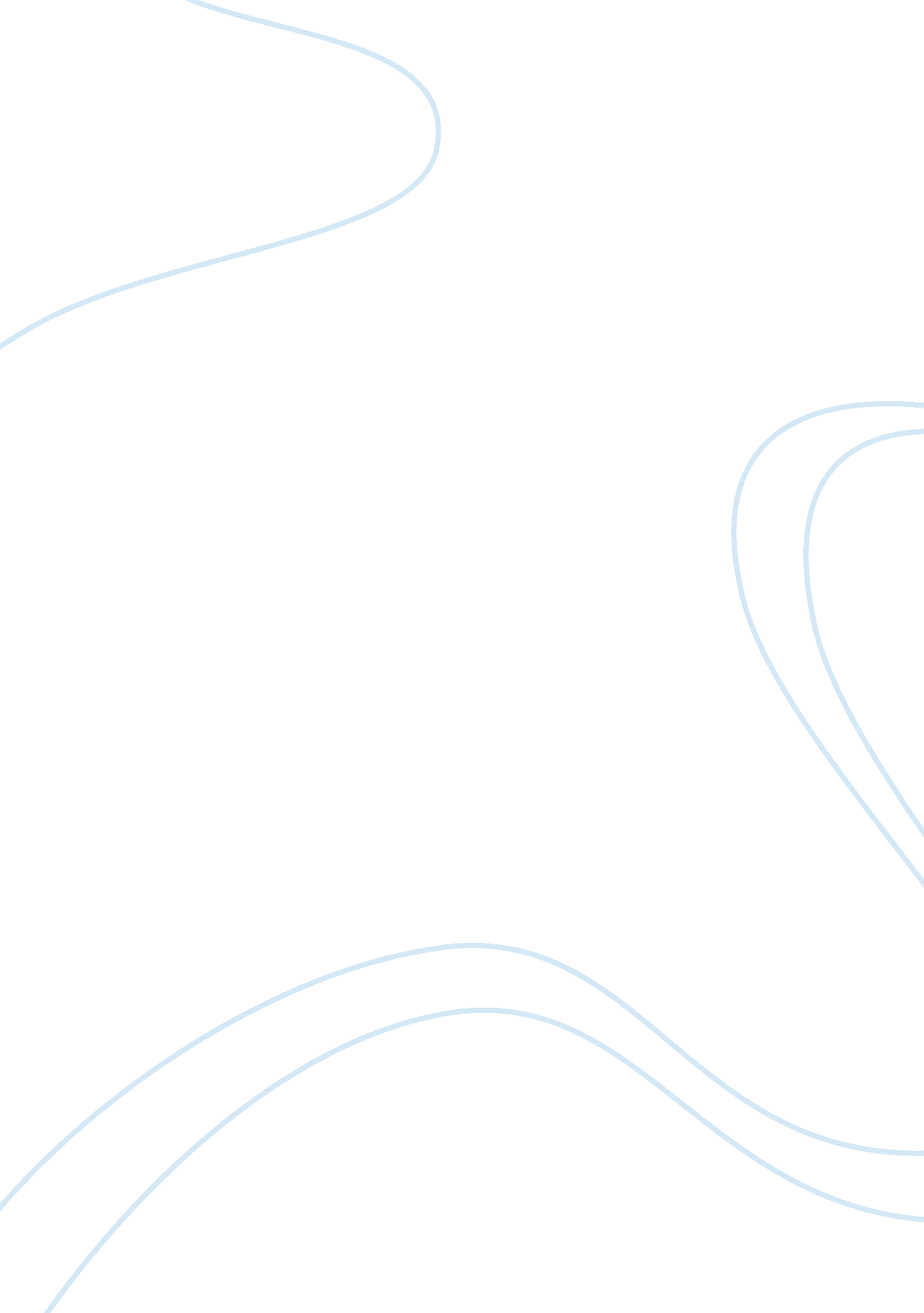 The neolithic era essay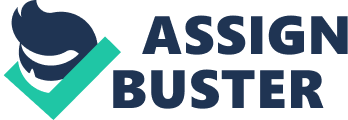 Q: Examine the profound changes brought about by the discovery of agriculture. How has human history stayed the same and changed over time? In what way did this seemingly simple discovery change the course of human history? You may reference your experience with the Guns, Germs, and Steel video series… A: The Neolithic era meaner “ new stone”, divergent from the “ old stone” of the Paleolithic era. Scientist had discovered that tool and stone production wasn’t the only thing that distinguished the Neolithic era from the Paleolithic era. The early stages of agricultural society are referred to as the Neolithic era. Over the years, agriculture has changed when it comes to the global climate. Although, there are also things that have stayed the same, like the gender relations. Geography and agriculture helped shaped the world into what we know as today. During the ice ages, the world as we know it was more bleak and dry. Growing crops and surviving off plant life was almost impossible. The world experienced large variations in rainfall and temperature. The plants could have harvested during the and years of sun and rainfall, yet the barren conditions might have ruined the crops. Today, we experience general warming, increased rainfall, and more stable climatic conditions. During the hunting and gathering, scientist predict that the woman did all the gathering while the men hunted. To this day that is still the view point in life. Woman did the gathering and nurturing while men hunted and domesticated animals. Although today’s day, we as citizen no longer have to go hunting or gathering, there are still many things that men can do that woman cannot. In some countries woman are still treated the same way they were centuries ago. They are being sold off to men like merchandise. In the birth of agriculture, a sequence of cultural and social events took place changing human history. The most crucial event has to be the explosion of population. The human species multiplied very quickly increasing the need for food supply which accumulated agriculture. Enlargement of the human species occurred thanks to agriculture. Historians guesstimate that around 10, 000 B. C. E the world population was at 4 million. Then, when agriculture appeared, that number increased to about 5 million by 5, 000 B. C. E.. Agriculture has made a huge impact on the world. Whether the changes are good or bad, whether anything has changed at all, agriculture still left a big percussion in our lives. It has helped us develop into our society today. Agriculture and geography has also helped shape cultures. Without it, some native tribes or European settlers wouldn’t have come up with their cultural traditions. Agriculture is everything when it comes to surviving. The Neolithic Era By Commerce 17 